Folgende Zeitschriften zum Lesen 
am Tablet, Smartphone oder PC                                           finden Sie in unserer Onleihe LEO-SUED: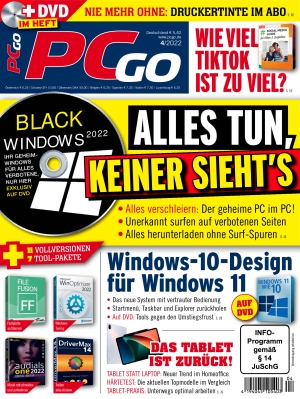 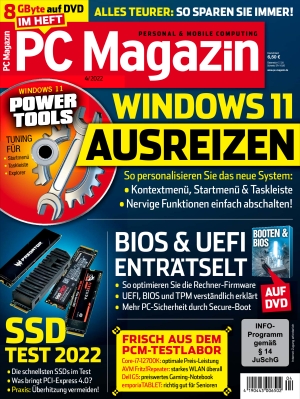 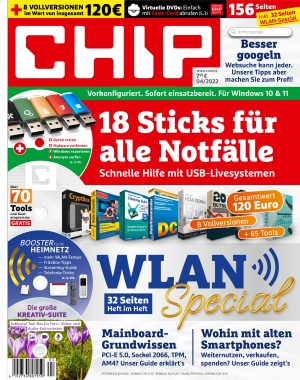 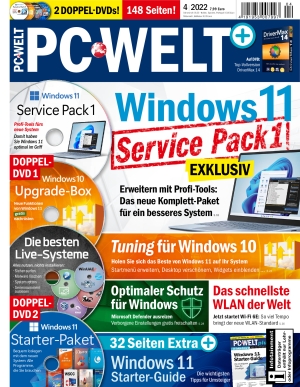 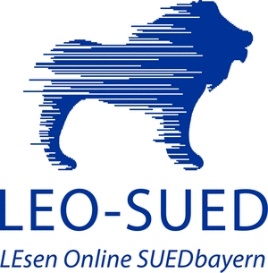 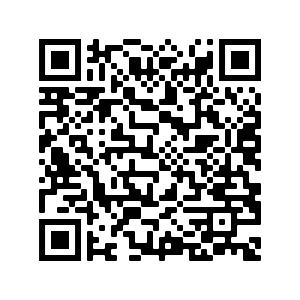 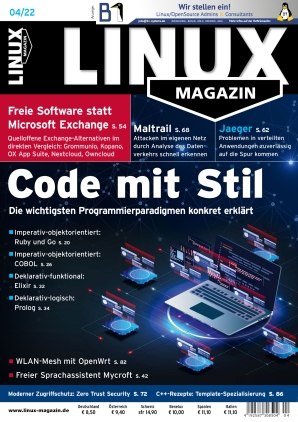 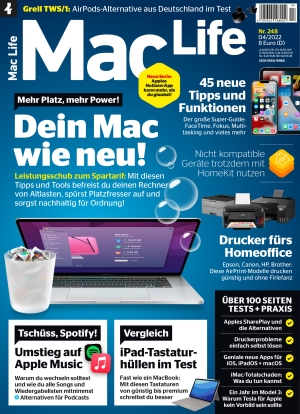 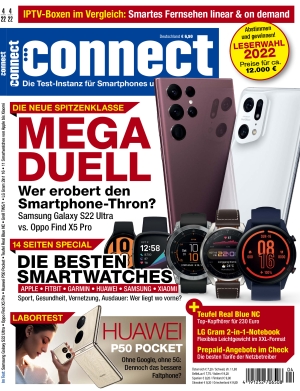 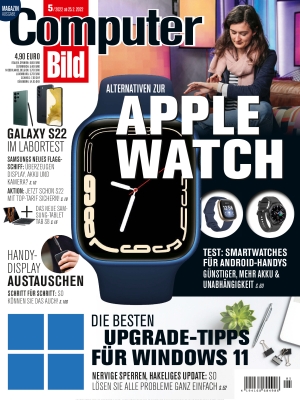 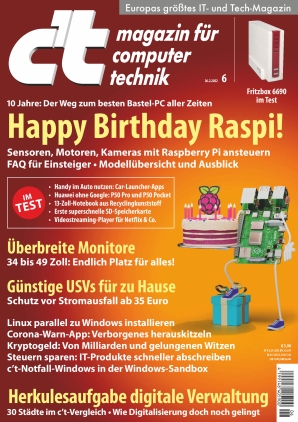 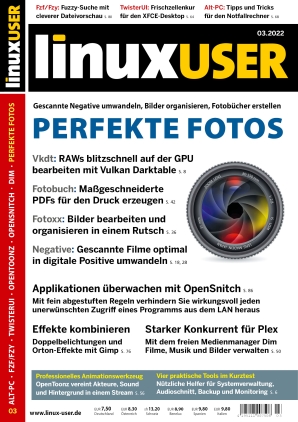 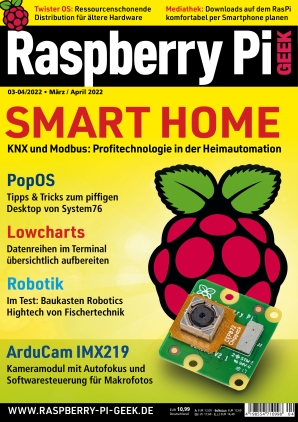 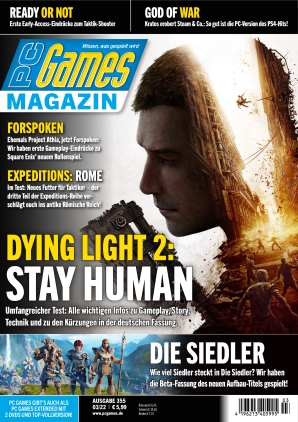 